Załącznik nr 8 do SWZ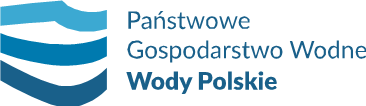 (składany na wezwanie Zamawiającego).................................................Nazwa (Firma) Wykonawcy ..................................................Adres................................ NIP................................ REGON   OŚWIADCZENIE wykonawcy / wykonawcy ubiegającego się o zamówienie wspólnie z innymi wykonawcami / podmiotu udostępniającego zasoby *Na potrzeby postępowania o udzielenie zamówienia publicznego pn.: „Naprawa jazów na Baryczy i Prądni II oraz Rowie Śląskim II”Część nr ……….oświadczam(y)1) że informacje zawarte w oświadczeniu, o którym mowa w art. 125 ust. 1 ustawy Pzp w zakresie podstaw wykluczenia z postępowania wskazanych przez zamawiającego, o których mowa w:art. 108 ust. 1 ustawy Pzp,art. 109 ust. 1 pkt 4) i pkt 7) ustawy Pzp,2) oraz, że informacje zawarte w oświadczeniu, stanowiącym zał. nr 5 i nr 6 - w przypadku podmiotu udostępniającego zasoby - do SWZ w zakresie podstaw wykluczenia z postępowania na podstawie:a) art. 7 ust. 1 ustawy z dnia 13 kwietnia 2022 roku o szczególnych rozwiązaniach w zakresie przeciwdziałania wspieraniu agresji na Ukrainę oraz służących ochronie bezpieczeństwa narodowego (Dz.U. z 15 kwietnia 2022 roku poz. 835).są nadal aktualne.[dokument należy sporządzić w postaci elektronicznej i podpisać kwalifikowanym podpisem elektronicznym lub podpisem zaufanym, lub elektronicznym podpisem osobistym]* niepotrzebne skreślić lub usunąć